Gardening ideas with Mrs Grant ’green fingers.’Some terrible play on words from Mr Parkington:‘Grant the seed.’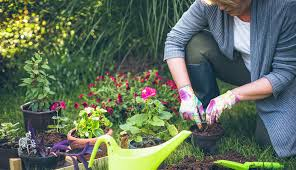 ‘Grant force.’‘From Grant to plant.’Mrs Grant is our school librarian, but a keen gardener in the Key stage 4.A message from Mrs Grant:As it's spring I thought it might be nice for the pupils to have a go at planting some seeds, all you need is a packet of seeds, a bit of compost and a pot (cress can be grown on a piece of damp kitchen paper).Sunflowers are always a good start. Also if you can, take some photos and we can put up a display when we come back to school.  These websites might be helpful.Best wishes, Mrs Grant. https://learn.eartheasy.com/guides/gardening-with-children/http://www.bbc.co.uk/gardening/gardening_with_children/https://www.rhs.org.uk/education-learning/gardening-children-schools